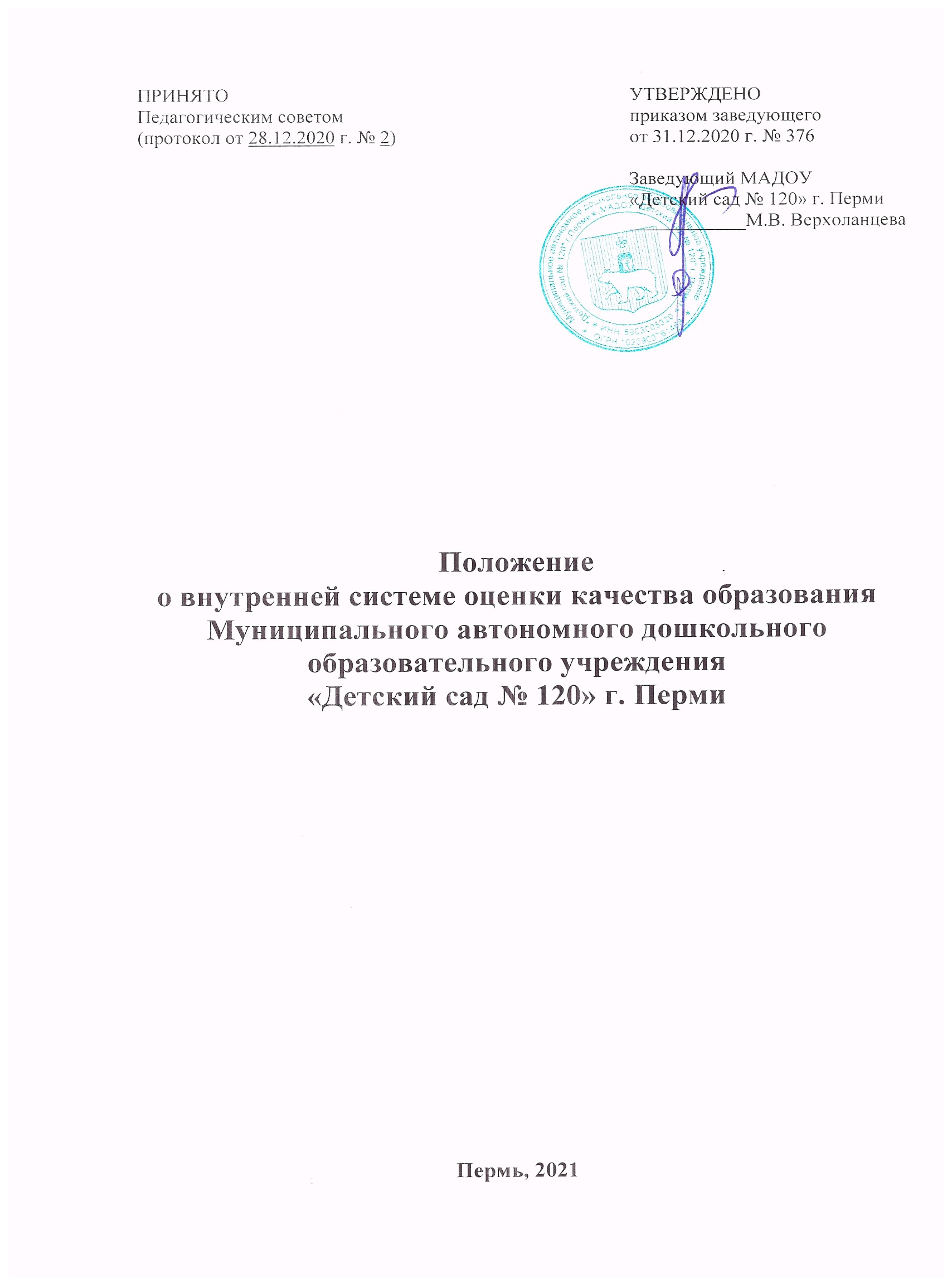 1. Общие положения1.1.	Положение о внутренней системе оценки качества образования МАДОУ «Детский сад № 120» г. Перми (далее - Положение) разработано на основании:Федерального закона от 29.12.2012 № 273-ФЗ «Об образовании в Российской Федерации»;Порядка организации и осуществления образовательной деятельности по основным общеобразовательным программам – образовательным программам дошкольного образования, утвержденным приказом Минобрнауки России от 30 августа 2013 г. № 1014;Федеральных государственным образовательным стандартом дошкольного образования, утвержденным приказом Минобрнауки России от 17 октября 2013 г. № 1155;Порядка проведения самообследования в образовательной организации, утвержденным приказом Минобрнауки России от 14 июня 2013 г. № 462;Показателей деятельности дошкольной образовательной организации, подлежащей самообследованию, утвержденными приказом Минобрнауки России от 10 декабря 2013 г. № 1324;Устава Учреждения;1.2.	Настоящее Положение закрепляет направления и цели оценочной деятельности в Учреждении, состав документации по итогам ВСОКО, функционал субъектов ВСОКО; регулирует порядок организации ВСОКО, связь ВСОКО и самообследования.1.3.	В настоящем Положении используются следующие понятия и сокращения:качество образования – комплексная характеристика образовательной деятельности и подготовки обучающегося, выражающая степень его соответствия федеральным государственным образовательным стандартам, образовательным стандартам, федеральным государственным требованиям и (или) потребностям физического или юридического лица, в интересах которого осуществляется образовательная деятельность, в том числе степень достижения планируемых результатов освоения основной образовательной программы;внутренняя система оценки качества образования (далее – ВСОКО) – система процедур установления соответствия содержания и условий реализации ООП ДО требованиям ФГОС ДО, диагностики индивидуального развития воспитанников;ФГОС ДО – федеральный государственный образовательный стандарт дошкольного образования;ООП ДО – основная образовательная программа дошкольного образования;целевой ориентир – форма планирования образовательных результатов воспитанников в процессе освоения ООП ДО;диагностика индивидуального развития воспитанников – система психолого-педагогического контроля достижения целевых ориентиров ООП ДО, целью которого является своевременное выявление проблем в развитии, оказание воспитанникам адресной психолого-педагогической помощи и последующий анализ эффективности педагогических действий;встроенное педагогическое наблюдение – метод оценки, основанный на том, что педагогический работник делает заключение о сформированности, частичной сформированности или несформированности образовательного результата (достижении целевого ориентира) без применения каких-либо КИМ, а исключительно на фактах, наблюдаемых в процессе осуществления воспитанником игровой, познавательной, творческой деятельности.1.4.	Внутренняя система оценки качества образования:функционирует во взаимосвязи с системой внутрисадовского контроля реализации ООП ДО;является базой для подготовки отчета о самообследовании;строится с учетом показателей независимой оценки качества образования (НОКО).2. Направления ВСОКО2.1.	Направления ВСОКО соответствуют требованиям ФГОС ДО, а также федеральным требованиям к содержанию отчета о самообследовании. Оценке подлежат:содержание ООП ДО и АООП ДО (Приложение 1);      условия реализации ООП ДО и АООП ДО (Приложение 2);динамика индивидуального развития воспитанников (Приложение 3);результаты освоения ООП ДОО и АООП ДО (Приложение 4) ;удовлетворенность родителей качеством предоставляемых образовательных услуг) (Приложение 5);результаты освоения вариативного компонента дошкольного образования г. Перми (Приложение 6). 2.2.	Направления ВСОКО определяют состав лиц, привлекаемых к оценке качества образования, сроки и периодичность оценочных процедур.2.3.	В части условий реализации образовательных программ проводится оценка:кадрового обеспечения образовательной деятельности;программно-методического обеспечения образовательной деятельности;психолого-педагогического обеспечения образовательной деятельности;материально-технической базы ДОО;развивающей предметно-пространственной среды (РППС);финансово-экономических условий.2.4.	В части содержания дошкольного образования проводится оценка соответствия ООП ДО требованиям ФГОС, включая:соответствие структуры ООП ДО;соответствие содержания ООП ДО;наличие части ООП ДО, формируемой участниками образовательных отношений;наличие документов, подтверждающих изучение и учет потребностей участников образовательных отношений;наличие и эффективность функционирования системы планирования и контроля образовательной деятельности.2.5.	В части оценки результатов освоения ООП ДОО проводится анализ динамики индивидуального развития воспитанников, осуществляется ежегодный (в начале и конце учебного года) контроль и учет достижения воспитанниками целевых ориентиров ООП ДО, анализируется удовлетворенность родителей качеством предоставляемых образовательных услуг.2.5.1.	Итоги оценки динамики индивидуального развития воспитанников не подлежат публичному представлению. Информация по итогам оценки является конфиденциальной. В отдельных случаях по устному согласованию со старшим воспитателем информацию используют воспитатели групп для проведения разъяснительно-просветительской работы с родителями.2.5.2.	Оценка динамики индивидуального развития воспитанников ведется с целью своевременного выявления проблем в их развитии и оказания адресной психолого-педагогической помощи и последующего анализа эффективности педагогических действий.2.6.	В части удовлетворенности родителей качеством образовательных услуг организуется систематическое анкетирование родителей. Показатель уровня удовлетворенности родителей используется как дополнительный совокупный критерий качества дошкольного образования, отражающий качество условий, качество программно-методического и педагогического обеспечения образовательной деятельности.3. Организация функционирования ВСОКО3.1.	Функционирование ВСОКО организует заведующий с учетом направлений, обозначенных в разделе 2 настоящего положения.3.2.	Оценка условий проводится:на этапе разработки и утверждения ООП ДО и АООП ДО;в рамках мероприятий внутрисадовского  контроля;ежегодно в конце учебного года с целью анализа развития условий.3.3.	Содержание ООП ДО и АООП ДО требованиям ФГОС ДО проводит заместитель заведующего ,  согласно приложению 1. 3.4.	Условия реализации ООП ДО и АООП ДО  проводит заведующий ,  согласно приложению 2.3.5.	К оценке условий привлекается заместитель заведующего (финансово – экономическая деятельность) с целью согласования результатов оценки с показателями выполнения плана финансово-хозяйственной деятельности.3.6.	Результаты оценки соответствия ООП ДО и АООП ДО требованиям ФГОС ДО  анализирует  заместитель заведующего по ВМР  и готовит справку о соответствии,   которая выносится на обсуждение педагогического совета.3.7.	Оценка соответствия ООП ДО и АООП ДО требованиям ФГОС ДО проводится на этапе разработки и утверждения ООП ДО и АООП ДО.3.8.	Оценку достижения воспитанниками целевых ориентиров ООП ДО и АООП ДО проводят воспитатели согласно (приложению 3, 4). Метод оценки – встроенное педагогическое наблюдение. 3.9.	Оценка достижения воспитанниками целевых ориентиров ООП ДО и АООП ДО проводится дважды в год: в последнюю неделю сентября и последнюю неделю апреля.3.10.	По итогам оценки методист (старший воспитатель) готовит сводную информацию о динамике индивидуального развития воспитанников за прошедший учебный год (приложение 3). 3.11.	Оценку удовлетворенности родителей качеством образовательных услуг организуют воспитатели в последнюю неделю апреля. Воспитатели:раздают родителям воспитанников для заполнения анкеты (приложение 5);собирают заполненные анкеты;обобщают результаты анкетирования и предоставляют методисту (старшему воспитателю) сводную информацию по группе.3.12.Самооценку качества вариативного компонента ДОУ организует заместитель заведующего (воспитательно-образовательная деятельность). По результатам готовит итоговый протокол (приложение 6)3.13.	Осуществление процедур ВСОКО лицами, обозначенными в пунктах 3.1–3.12 настоящего положения проводится с учетом их должностных инструкций и в соответствии с трудовыми договорами.4. Инструменты ВСОКО4.1.	Инструментами ВСОКО выступают:оперативный контроль;тематический контроль;итоговый контроль;мониторинги.5. Документация ВСОКО5.1.	Документацию ВСОКО составляют:настоящее Положение;приложения к настоящему Положению;заполненные шаблоны оценки по каждому приложению.5.2.	Копии настоящего Положения и приложений к нему размещаются на сайте Учреждения в составе материалов отчета о самообследовании. 5.3.	Заполненные шаблоны оценки по каждому приложению хранятся у заместителя заведующего по ВМР. 5.4.	На основе заполненных шаблонов оценки по приложениям заместитель заведующего по ВМР готовит справки в рамках внутреннего контроля реализации ООП ДО, АООП ДО.6. Заключительные положения6.1.	Настоящее Положение вступает в действие с момента издания приказа руководителя Учреждения по результатам рассмотрения Положения на заседании Педагогического совета Учреждения.6.2.	Изменения и дополнения вносятся в настоящее Положение по мере необходимости и вступают в действие с момента издания приказа руководителя Учреждения по результатам рассмотрения на заседании Педагогического совета Учреждения.6.3.	Срок данного Положения не ограничен. Положение действует до принятия нового. 